靖远县2020-2021学年高二下学期期末考试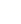 英语试卷考生注意：1.本试卷共120分。考试时间100分钟。2.请将各题答案填写在答题卡上。第一部分  阅读理解（共两节，满分40分）第一节（共15小题；每小题2分，满分30分）阅读下列短文，从每题所给的A、B、C和D四个选项中，选出最佳选项。ATop Four Places to Visit in and around BaliUbudUbud is pretty away from the beaches. It is considered the cultural center of Bali, where you will discover the art and spirit of Bali and learn about Balinese religion through paintings, dance, and other art forms. You could drink a beer while watching a local band perform, but most people come here for the cultural appreciation.Nusa LembonganThis tiny island off the coast of Bali is where many people miss their journey plans, but it is a must-see. It is the perfect place to stay for a couple of nights. The roads are not good, but the island itself is so beautiful and quiet.SanurSanur is an especially relaxing beach town. It's close to the airport and Kuta. It's also the starting place to explore Nusa Lembongan.KutaThe beach of Kuta is great for surfing. It is crowded and you won't get far without someone trying to get you to rent a surfboard or buy something. The main town is a mixture of market stands and shopping malls containing the biggest brands, from Zara to Ralph Lauren. The familiarity of the western style shops and restaurants won't give anyone too much of a culture shock.1. Which place are you probably advised to experience Balinese culture?A. Nusa Lembongan.		B. Sanur.		C. Ubud		D. Kuta.2. What is special about Kuta?A. It is a beach town near the airport.B. It has a convenient transportation means on it.C. It is a shopping center and famous for surfing.D. It is a place where you can learn Balinese history.3. Where is the text probably taken from?A. An official document.		B. A travel magazine.C. A science report.			D. A history book.BI opened the big steel door to the school's front office. My hands were a bit sweaty, my heart was pounding in my chest, and my throat and tongue felt tense and dry. It was the first day of school. No, not for me as a student, but rather, for me as a first-time reading tutor (助教) volunteering with the Experience Corps program.I'm so proud to be part of such a worthwhile educational organization. The Experience Corps developed a research-based, statistically proven reading improvement program which consists of fun reading games. In the games, I'd play with each child and they didn't even realize that they were actually learning and improving their reading—we were having too much fun!“Ms. R,” (as they called me),“I read my book to my dog, Sunny, and she really liked it, too.” Great! That's the idea—keep on reading to others at home to increase accuracy and fluency. “Ms. R, my mom has a baby in her belly. I'm going to be a big sister and will read to him when he comes out,” That one made me feel all warm and sweet, and I told the student that she would be the best big sister ever. “Ms. R, why do you have gray hair?” I love the frankness of kids. I just laughed and told them it was better to have gray hair than no hair! We all giggled (傻笑) at that.The students were tested throughout the year, and results showed that they were making progress in their reading. I hope I played at least a small part in their academic success. When I first volunteered to tutor, I was a bit anxious. I had no teaching experience, but I found out that you don't need any. All you need is the willingness to give of yourself and a desire to work one-on-one with these children who so desperately want to please you.4. How did the author feel when first working as a reading tutor?A. Curious.	B. Pleased.	C. Satisfied.	D. Nervous.5. What's the main task of the author in the school?A. Helping improve the reading program.B. Offering reading guidance under the program.C. Playing various outdoor games with the students.D. Teaching students knowledge of all the subjects.6. What's the purpose of paragraph 3?A. To state how the Experience Corps program works.B. To describe the pleasure of being a reading tutor.C. To show how close the students are to the volunteer tutor.D. To explain the difficulties and hardship of teaching.7. In the author's view, what is the key to being a good reading tutor?A. Devotion.	B. Experience.	C. Knowledge.	D. Diligence.CDespite the successful creation of young by cloning various species, researchers still have limited understanding of the technique. Although the overall efficiency and safety of cloning in animals has significantly increased over the past fifteen years, it is not yet a safe process. For example, the rate of dead-births and developmental abnormalities remains high. Another source of concern is the risk of premature ageing because of shortened telomeres (端粒酶). Telomeres get shorter as an animal gets older. When the telomeres of a cell get so short that they disappear, the cell dies. The concern is that cloned animals may get the shortened telomeres, with possibly premature aging and a shortened lifespan as a result.For many, the fact that cloning is unsafe provides a good reason not to pursue it. It has been argued that it would simply be wrong to put such significant health risks on humans. The strongest version of this argument states that it would be wrong now to produce a child by cloning because it would be a case of illegal birth. Against this, it has been argued that even if cloning is unsafe, it may still be permissible if there are no safer means to bring that very same child into existence.With the actual rate of advancement in cloning, one cannot deny a future in which the safety and efficiency of cloning will be equal or superior to that of test-tube baby. A remaining question is, then, whether those who condemn (谴责) cloning because of its experimental nature should continue to condemn it morally and legally. Some authors have reasoned that if, in the future, cloning becomes safer than sexual reproduction, we should even make it our reproductive method of choice.8. What's the main idea of paragraph 1?A. All species are able to be cloned technically.B. The efficiency and safety of cloning is increasing.C. Various risks still exist in the process of cloning.D. There's still a lot to learn about cloning technology.9. What can we know about telomeres?A. They differ from species to species.B. The longer they are, the older the cell.C. They tend to get thinner when aging.D. They don't exist in a dead cell.10. Why did the opponents condemn human cloning?A. It would break the existing laws in nature.B. It would bring great health risks on humans.C. It has a large gap to be filled up technically.D. It is against the will of the majority of people.11. Which word best describes the author's attitude to human cloning?A. Positive.	B. Skeptical.	C. Ambiguous.	D. Worried.DThe remains of a gold mask were found at an archaeological site in China's Sichuan province in March 2021. Weighing about 280 grams and estimated to be made from 84% gold, the mask was one of over 500 items unearthed from six newly discovered sacrificial pits (坑), according to the country's National Cultural Heritage Administration.The finds were made at Sanxingdui, a 4.6-square-mile area outside the provincial capital of Chengdu. Some experts say the items may shine further light on the ancient Shu state, a kingdom that ruled in the western Sichuan basin until it was conquered in 316 B.C.In addition to the gold mask, archaeologists uncovered golds and artifacts (手工艺品) made from ivory and bone. The six pits, of which the largest has a footprint of 19 square meters, also yielded an as-yet-unopened wooden box.More than 50,000 ancient artifacts have been found at Sanxingdui since the 1920s, when a local farmer accidentally came upon a number of relics at the site. A major breakthrough occurred in 1986, with the discovery of two pits containing over 1,000 items.A third pit was then found in late 2019, which led to the discovery of a further five last year. Experts believe the pits were used for sacrificial purposes, explaining why many of the items contained were burned as they were dropped in and buried.Sanxingdui is believed to have sat at the heart of the Shu state, which historians know relatively little about due to a shortage of written records. The site has revolutionized experts' understanding of how civilization developed in ancient China. In particular, evidence of a unique Shu culture suggests that the kingdom developed independently of neighboring societies in the Yellow River Valley, which was traditionally considered to be the cradle (摇篮) of Chinese civilization.12. Why are the remains of a gold mask mentioned in paragraph 1?A. To lead in the topic of the text.B. To stress the importance of gold.C. To show the symbolic meaning of gold.D. To praise the skills of ancient Shu state.13. How many pits have been unearthed since 1986?A.3.		B.8.		C.9.		D.14.14. Which can replace the underlined word “revolutionized” in paragraph 6?A. promoted	B. strengthened	C. weakened	D. updated15. Which can be the best title for the text?A. A Complete Gold Mask Unearthed in SichuanB. The History of China's Ancient Shu StateC. Another Great Discovery in SanxingduiD. Mystery of Sanxingdui Solved in 2021第二节（共5小题；每小题2分，满分10分）根据短文内容，从短文后的选项中选出能填入空白处的最佳选项。选项中有两项为多余选项。Six Solar Terms in SummerLixiaLixia is the first solar term in summer, signifying the beginning of the hot summer.     16     People usually consider Lixia as an important solar term. When it comes, the temperature rises obviously, and summer heat arrives. There is a remarkable increase in thunder storms, and crops enter their peak season for growth.Xiaoman and MangzhongDuring Xiaoman, summer harvest crops such as wheat already bear fruits, and their seeds are full though they are not ripe yet. Thus, the solar term is named Xiaoman. The solar term Xiaoman is in late May. Summer begins to reach all parts of the country. Rainfall begins to increase further. Mangzhong means “wheat with awn (芒) should be harvested soon, and rice seeds with awn can be sown”.     17    XiazhiOn the day of Xiazhi, the daytime in the Northern Hemisphere (半球) reaches its maximum length.     18     At Xiazhi, though there is direct sunlight, it is not the hottest time in a year.Xiaoshu and Dashu19         Xiaoshu is minor heat, which means it's not very hot. The weather is getting increasingly hot, but not the hottest moment yet. The crops in the entire country begin to grow rapidly, and this situation requires more intensive field management. Dashu is extreme heat. Compared to Xiaoshu, it's much hotter.     20     And it also marks the period with the fastest growth for crops which enjoy heat.A. The character shu means heat.B. It predicts the busy farming activities of farmers.C. The temperatures rise and summer drought begins.D. The more northern a place is, the longer its daytime is.E. People need to prepare for heat prevention and cooling.F. It means the end of spring, and the beginning of summer.G. It marks the hottest period with the highest temperatures in a year.第二部分  语言知识运用（共两节，满分45分）第一节（共20小题；每小题1.5分，满分30分）阅读下面短文，从短文后各题所给的A、B、C和D四个选项中，选出可以填入空白处的最佳选项。Chris Rosati gave away donuts (甜甜圈) and honored kids for their random acts of kindness. He still wanted to make the world a     21     place. His latest finding is about the butterfly effect. The butterfly effect is that a single butterfly flapping (拍动) its     22     on one side of the globe can, in     23     , start a hurricane on the other. It's a     24     concept, but Rosati wondered if it could be     25     to kindness as well.A few months ago he decided to     26     the theory at a diner in his hometown. He saw two girls at the table next to his and gave them each $ 50 with one simple     27    —do something kind. Rosati left the diner and forgot all about it     28     he got an email. It     29     pictures from a village in Africa with people holding signs that     30    , “Thanks a lot for spreading     31    —Chris Rosati.” “It was the butterfly effect,” said Rosati. The two girls said they couldn't     32     it when a stranger gave them each $ 50 dollars. “That makes you want to do something     33     with that money.”The girls said they already knew about this village where the people there had been working hard to     34    Ebola (埃博拉病毒), so the girls paid for a     35     to help them celebrate being Ebola-free. They said it felt great to help. “It     36    us that we would definitely encourage other people to do it,”     37     they. To that end, Rosati     38    his latest campaign last month to     39    lots of little butterfly grants (拨款)—$50 each—to any kid who wants to start     40    the world.21. A. better	B. cleaner	C. quieter		D. neater22. A. legs	B. wings		C. eyes		D. cheeks23. A. fact	B. advance	C. theory		D. brief24. A. politics	B. chemistry	C. biochemistry	D. physics25. A. addicted	B. applied	C. attained	D. attached26. A. describe	B. track		C. test		D. teach27. A. instruction	B. construction	C. design		D. translation28. A. while	B. though		C. unless		D. until29. A. obtained	B. appointed	C. included	D. guaranteed30. A. whispered	B. read		C. saw		D. exhibited31. A. kindness	B. loneliness	C. witness	D. weakness32. A. beg	B. behave		C. beat		D. believe33. A. good	B. random	C. fair		D. cautious34. A. suffer	B. fight		C. matter		D. waste35. A. deal	B. match		C. fee		D. feast36. A. warned	B. freed		C. inspired	D. alarmed37. A. added	B. complained	C. replied		D. exchanged38. A. connected	B. repeated	C. cooperated	D. launched39. A. take out	B. give out 	C. come out	D. hang out40. A. travelling	B. controlling	C. changing	D. cycling第二节（共10小题；每小题1.5分，满分15分）阅读下面短文，在空白处填入1个适当的单词或括号内单词的正确形式。My wife, I and our two kids were in the post office several weeks ago.I was served, when     41     old man, with serious health problems,     42     (be) trying to pay his electricity bill next to me. He struggled     43     (walk) with a walking stick,     44     (shake) his hands and arms.     45     (sudden), the old man found that he was twenty cents short of his total $118.70. Twenty cents! The lady behind the counter told the man if his bill wasn't going to     46     (pay) in full, he would be fined on his next bill by the electricity company. The old man was looking for a further twenty cents, but     47     vain, looking very upset. At that moment, I decided to help him. I handed the lady my card and paid the bill for the old man. Seeing this, the old man asked me     48     I was doing this, as he began crying. I told him because it was the right thing to do. He thanked me again and again and smiled at my two kids. He walked out of the post office and straight to grocery and bought a basket full of food. Then the old man returned and handed my kids some     49     (sweet). He told me that he wouldn't have been able to buy the food, if I hadn't given him a hand in the post office.I felt glad that I had done a good job, which was     50     (benefit) to our society.第三部分  写作（共两节，满分35分）第一节  短文改错（共10小题；每小题1分，满分10分）假定英语课上老师要求同桌之间交换修改作文，请你修改你同桌写的以下作文。文中共有10处语言错误，每句中最多有两处。每处错误仅涉及一个单词的增加、删除或修改。增加：在缺词处加一个漏字符号（˄），并在其下面写出该加的词。删除：把多余的词用斜线（\）划掉。修改：在错的词下划一横线，并在该词下面写出修改后的词。注意：1.每处错误及其修改均仅限一词；2.只允许修改10处，多者（从第11处起）不计分。I had an unforgettable experience in Beidaibe last summer. I went there for my holiday by my family. We lived in a big hotel which we could see the sea. We had stayed at there for three days. The first day, we went for walk along the seaside, and then we took a lot of interested photos. The second day, we went to a famous market and bought much presents. We have a good picnic on the seaside with the natives on the last day of the holiday. They performed all kind of programs that made us felt happy. We all enjoyed themselves in those days. If I have another holiday, I will go there again.第二节  书面表达（满分25分）你校打算举办一场主题为“Taking care of the disabled”的英语演讲比赛。请你就此写一则英文通知，内容包括：1.比赛的主题；2.时间、地点及相关规则；3.报名方式及截止日期。注意：1.词数100左右；2.可适当增加细节，以使行文连贯。靖远县2020-2021学年高二下学期期末考试英语试卷参考答案1~3 CCB		4~7 DBBA	8~11 CDBA	12~15 ADDC	16~20 FBDAG21~25 ABCDB 	26~30 CADCB 	31~35 ADABD 	36~40 CADBC41. an	42. was		43. to walk	44. shaking	45. Suddenly	46. be paid	47. in48. why	49. sweets	50. beneficial短文改错I had an unforgettable experience in Beidaibe last summer. I went there for my holiday by my family. We lived in                                                                          witha big hotel which we could see the sea. We had stayed at there for three days. The first day, we went for˄ walk along         where/前面加inthe seaside, and then we took a lot of interested photos. The second day, we went to a famous market and bought much interesting                                                    manypresents. We have a good picnic on the seaside with the natives on the last day of the holiday. They performed all kind had                                                                            kindsof programs that made us felt happy. We all enjoyed themselves in those days. If I have another holiday, I will go there                      feel                  ourselvesagain.书面表达One possible version:NoticeIn order to arouse students' concern for the disabled and call on more people to take care of them, our school will hold an English speech contest, the theme of which is “Taking care of the disabled”.The speech contest will be held in the school hall next week. The contest will last from 2:00 pm to 5:00 pm. Each speech should be within 15 minutes. If you want to participate in the contest, please register at the Students' Union office before this Friday. What 's more exciting is that the top five winners will get prizes.Looking forward to your participation.The Students' Union